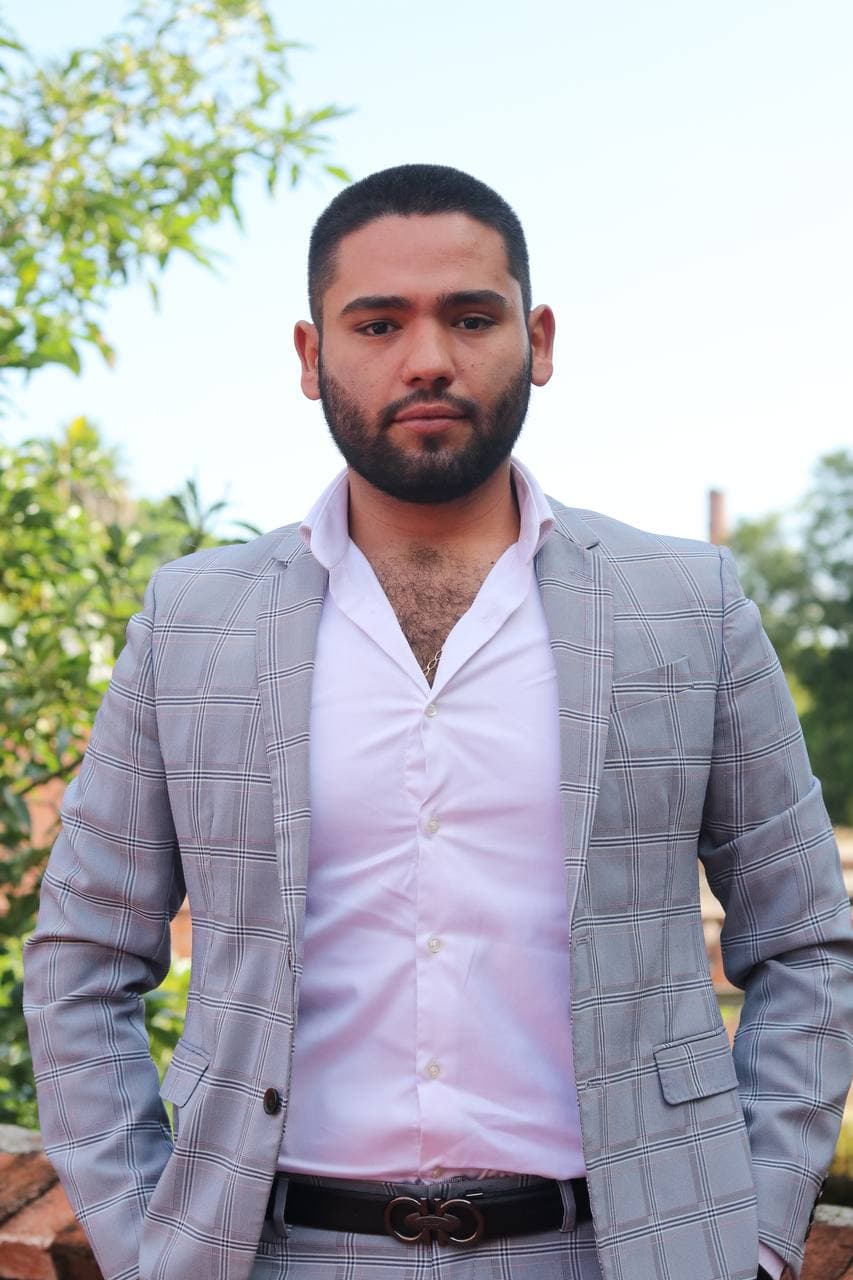 INFORME TRIMESTRAL, ABRIL, MAYO Y JUNIO DE 2022CIUDADANAS Y CIUDADANOS DEL MUNICIPIO DEL SALTO,PRESENTE:El presente documento contiene el informe de actividades trimestral correspondiente al segundo trimestre de trabajo como edil en la administración municipal de El Salto, Jalisco. Haciendo ver el trabajo que he desempeñado como presidente de las tres comisiones edilicias en las que tengo el gusto y honor de presidir, incluyendo además actividades sociales y de atención directa con los ciudadanos.Índice:Portada………………………………………………………………………………….1Presentación……………………………………………………………………………2Marco jurídico…………………………………………………………………………..2Actividades sociales y laborales….…………………………….……………………3Actividades en comisiones edilicias y cabildo……………………………………..4Conclusiones…………………………………………………………………………..7Referencias………………………………………………..…………………………..7Marco jurídico que sustenta la elaboración de este informe:Artículo 49, fracción II y IV además del Artículo 50, fracción IV, V, VI y VII de la LEY DE GOBIERNO Y ADMINISTRACIÓN PÚBLICA MUNICIPAL DEL ESTADO DE JALISCO.Artículo 49. Son obligaciones de los Regidores: II. Asistir puntualmente y permanecer en las sesiones del Ayuntamiento y a las reuniones de las comisiones edilicias de las que forme parte; IV. Informar al Ayuntamiento y a la sociedad de sus actividades, a través de la forma y mecanismos que establezcan los ordenamientos municipales;Artículo 50. Son facultades de los regidores: IV. Solicitar en sesión del Ayuntamiento cualquier informe sobre los trabajos de las comisiones, de alguna dependencia municipal, de los servidores públicos municipales, la prestación de servicios públicos municipales o el estado financiero y patrimonial del Municipio, así como obtener copias certificadas de los mismos; V. Solicitar y obtener copias certificadas de las actas de sesiones que celebre el Ayuntamiento;  VI. Tomar parte con voz y voto, en las discusiones que se originen en las sesiones del Ayuntamiento;  VII. Asistir con derecho a voz, a las reuniones de comisión de las que no forme parte;Artículo 8, fracción VI, inciso I de LA LEY DE TRANSPARENCIA Y ACCESO A LA INFORMACIÓN PÚBLICA DEL ESTADO DE JALISCO Y SUS MUNICIPIOSArtículo 8°. Información Fundamental - General, VI. La información sobre la gestión pública, que comprende: l) Los informes trimestrales y anuales de actividades del sujeto obligado, de cuando menos los últimos tres años;Actividades Sociales y LaboralesComisiones ediliciasLas comisiones edilicias son un órgano de dialogo que funge como antesala de muchas iniciativas al cabildo, según el reglamento interno para las comisiones edilicias de El Salto  Las comisiones edilicias permanentes, son aquellas que se establecen con ese carácter, tanto en el presente Reglamento, como en el Reglamento General del Municipio de El Salto, Jalisco.Tengo el distinguido honor de presidir tres de ellas y son las siguientes:Comisión de atención a la juventudComisión de culturaComisión de espectáculos Formo parte como vocal en trece diferentes comisiones:Comisión de agua potableComisión de deportesComisión de desarrollo y asistencia socialComisión de igualdad sustantiva y de género Comisión de hacienda pública y presupuestoComisión de limpieza, recolección, traslado, tratamiento, y disposición final de residuosComisión de mercados y centrales de abastoComisión de obras públicasComisión de protección civilComisión de puntos constitucionales, redacción y estiloComisión de reclusoriosComisión de reglamentosComisión de OrnatoFechas relevantes de mis comisionesAsistencias en donde formo parte como vocal:Asistencias a las sesiones del pleno:Conclusiones:Este tercer trimestre hemos avanzado en termas deportivos, de juventud ponderando ante todo la igualdad sustantiva entre hombres y mujeres.En este periodo pase por el importante momento en las fiestas patronales de mi comunidad, en todas las actividades que participe me pareció de gran provecho hacerlo. Referencias:FechaActividad2 de abril Invitación a mi equipo de trabajo y la ciudadanía en general para aportar donaciones de libros3 de abrilPromoción de mi programa consume local con tortas y tacos Valeria7 de abrilReunión con vecinos de Las Pintas10 de abrilVisita a la unidad deportiva de Churubusco 14 de abril Visita a la unidad deportiva de Las Pintas con el objetivo de revisar los avances de obra que presenta16 de abril Visita a vecinos de la colonia la ladrillera21 de abril Reunión con mi equipo de trabajo para hablar sobre temas deportivos y proyectos22 de abril Entrega de uniforme deportivo a equipo de futbol de Las Pintas26 de abrilPrimer encuentro de juventudes en nuestro municipio en la sede del instituto de la juventud en Las Pintas27 de abrilDialogo con vecinos de la colonia insurgentes29 de abrilDialogo con vecinos de Santa Rosa para escuchar sus necesidades1 de mayoParticipe en la carrera por los niños y niñas en la delegación de Pintitas por 5 kilómetros 5 de mayo Reunión con mi equipo de trabajo para ver temas relacionados con las fiestas patronales de Las Pintas.FechaActividad7 de mayoReunión con comerciantes que van a trabajar para las fiestas de Las Pintas9 de mayoVisita con integrantes del templo de Las Pintas15 de mayoVisita a vecinos de Santa Rosa para tratar diversos temas17 de mayoVisita a diferentes dependencias para hablar sobre necesidades anteriores atendidas en mi comunidad18 de mayoVisita al instituto de las juventudes del gobierno de Jalisco para revisar diversos proyectos19 de mayoReunión de trabajo con la directora municipal de cultura23 de mayoVisita al director de las juventudes del municipio del Salto para revisar diversos temas24 de mayoVisita a casa de la cultura para conocer diversos talleres que tienen en funcionamiento25 de mayo Visita a vecinos de las pintas centro para tratar diversos temas26 de mayoVisita al club deportivo de las Pintas para revisar temas referentes a un equipo femenil29 de mayoVisita a club deportivo de Las Pintas para presenciar el evento deportivo que ya tenían agendado 6 de junio Debut del equipo femenil de Las Pintas7 de junioVisita a la unidad deportiva de la Huizachera, con motivo de conocer las clases de artes marciales que se imparten en la comunidad8 de junioVisita a vecinos de la comunidad de la esmeralda9 de junio Visita a vecinos de la colonia esmeralda10 de junio Supervisión a los avances de la unidad deportiva de las pintas12 de junio Asistí al encuentro deportivo de nuestro equipo de futbol femenil de Las Pintas18 de junioVisita y promoción al negocio Loko Antojo con mi programa consume local26 de junioVisita al campo San Isidro Comisión de Atención a la juventudComisión de Atención a la juventud06 de abril de 2022Séptima sesión 11 de mayo de 2022Octava sesión 17 de junio  de 2022Novena Sesión Comisión de CulturaComisión de Cultura06 de abril de 2022Séptima sesión 11 de mayo de 2022Octava sesión 17 de junio  de 2022Novena Sesión Comisión de EspectáculosComisión de Espectáculos06 de abril de 2022Séptima sesión 11 de mayo de 2022Octava sesión 17 de junio  de 2022Novena Sesión ComisiónOctubreNoviembreDiciembreComisión de agua potableAsistenciaAsistenciaAsistenciaComisión de deportesAsistenciaAsistenciaAsistenciaComisión de desarrollo y asistencia socialAsistenciaAsistenciaAsistenciaComisión de igualdad sustantiva y de genero AsistenciaAsistenciaAsistenciaComisión de hacienda pública y presupuestoAsistenciaAsistenciaAsistenciaComisión de limpia, recolección, traslado, tratamiento y disposición final de residuosAsistenciaAsistenciaAsistenciaComisión de mercados y centrales de abastoAsistenciaAsistenciaAsistenciaComisión de obras públicasAsistenciaAsistenciaAsistenciaComisión de Protección civilAsistenciaAsistenciaAsistenciaComisión de puntos constitucionales, redacción y estilo AsistenciaAsistenciaAsistenciaComisión de reclusoriosAsistenciaAsistenciaAsistenciaComisión de reglamentosAsistenciaAsistenciaAsistenciaComisión de Ornato AsistenciaAsistenciaAsistenciaTotal por mes 131313Total general393939Tipo de sesiónAbrilMayoJunioInstalaciónOrdinaria11Extra ordinaria 1Total333